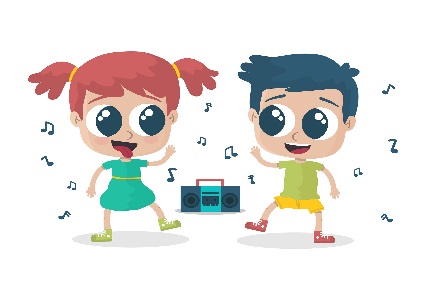 MartesMiércolesJuevesViernesSábadoDomingoReto: Bailar ejercitándome.    